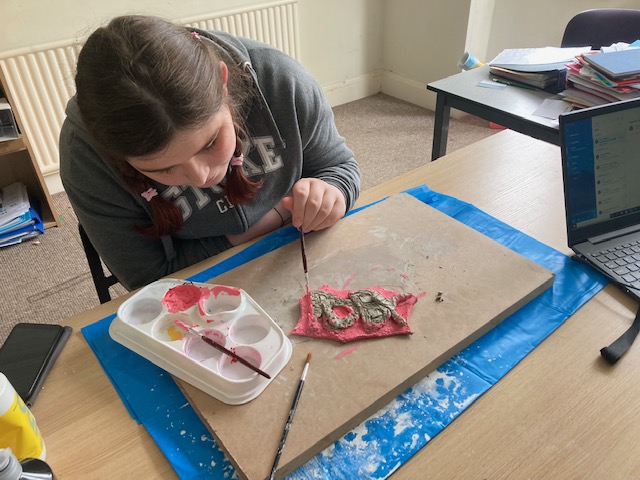 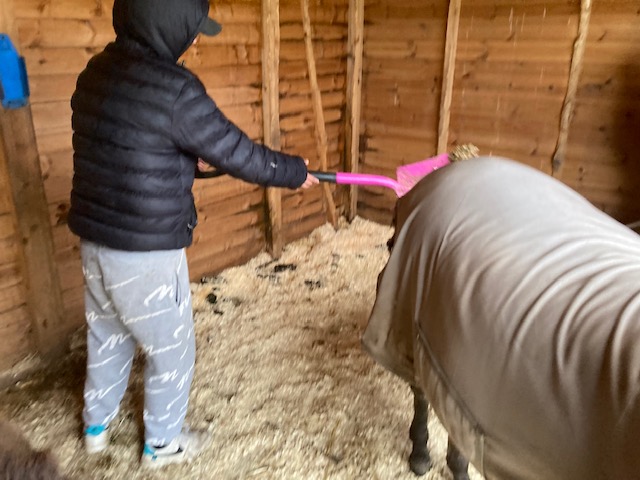 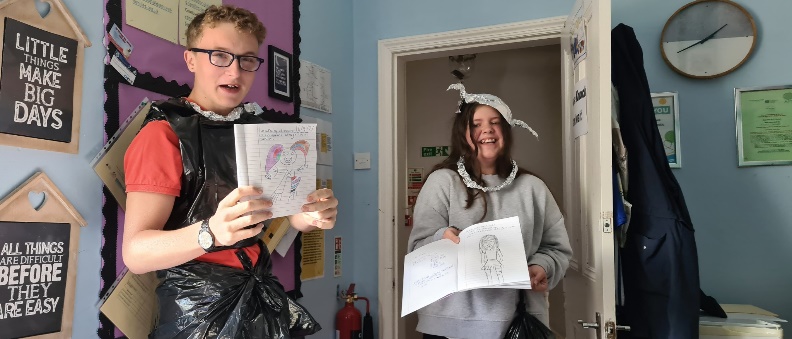 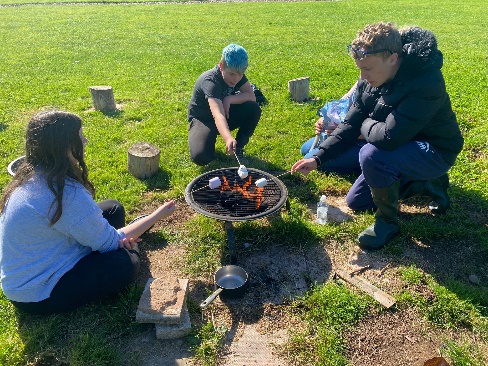 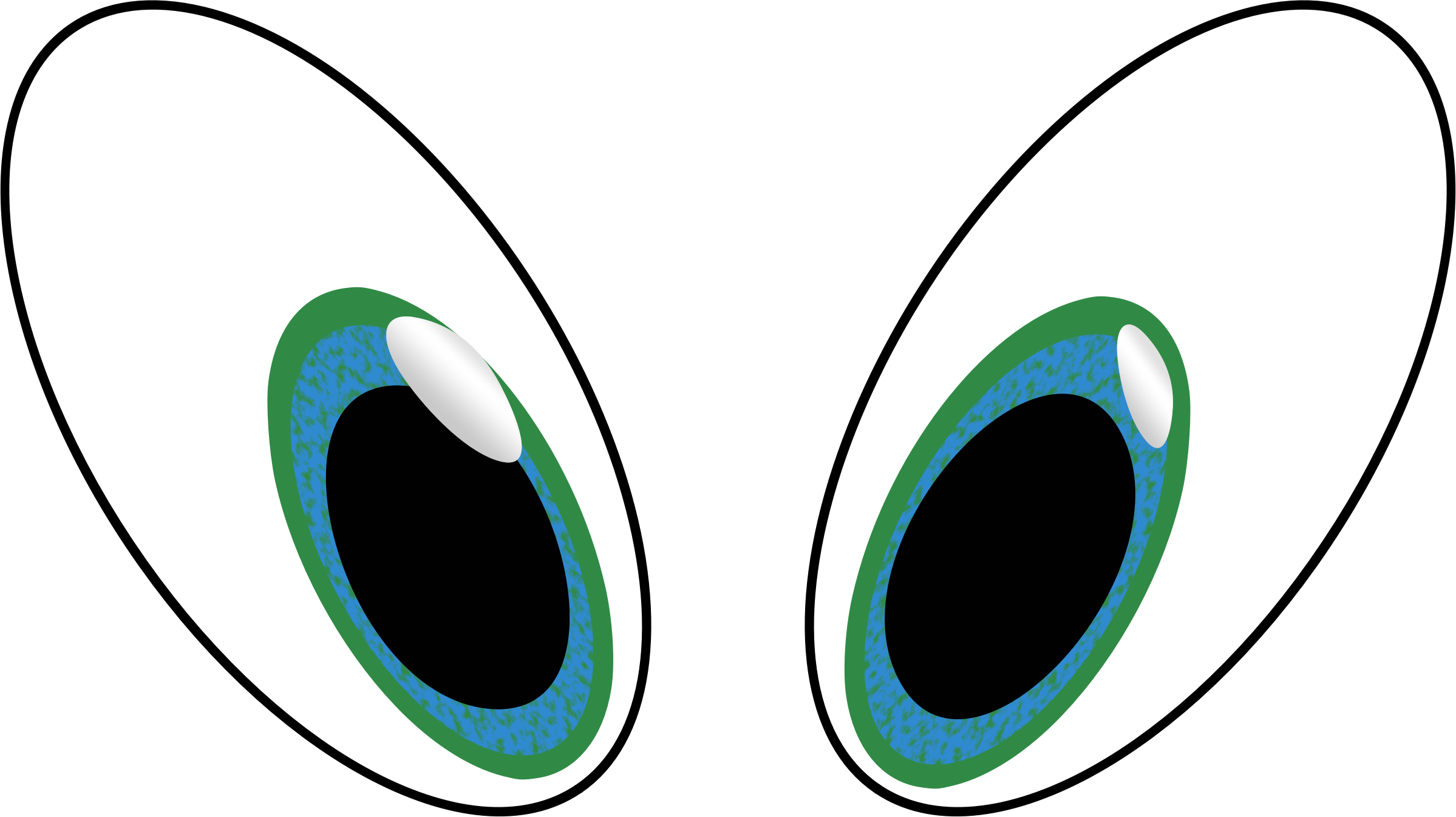 “Childhood education is a precious time that should be fun and nurturing. It is our mission to empower and inspire learners to enjoy education and seek their own true potential”                                    www.intuitionschool.co.uk   01782315758                                                                   “Childhood education is a precious time that should be fun and nurturing. It is our mission to empower and inspire learners to enjoy education and seek their own true potential”                                    www.intuitionschool.co.uk   01782315758                                                                   “Childhood education is a precious time that should be fun and nurturing. It is our mission to empower and inspire learners to enjoy education and seek their own true potential”                                    www.intuitionschool.co.uk   01782315758                                                                   “Childhood education is a precious time that should be fun and nurturing. It is our mission to empower and inspire learners to enjoy education and seek their own true potential”                                    www.intuitionschool.co.uk   01782315758                                                                   “Childhood education is a precious time that should be fun and nurturing. It is our mission to empower and inspire learners to enjoy education and seek their own true potential”                                    www.intuitionschool.co.uk   01782315758                                                                   “Childhood education is a precious time that should be fun and nurturing. It is our mission to empower and inspire learners to enjoy education and seek their own true potential”                                    www.intuitionschool.co.uk   01782315758                                                                   “Childhood education is a precious time that should be fun and nurturing. It is our mission to empower and inspire learners to enjoy education and seek their own true potential”                                    www.intuitionschool.co.uk   01782315758                                                                   “Childhood education is a precious time that should be fun and nurturing. It is our mission to empower and inspire learners to enjoy education and seek their own true potential”                                    www.intuitionschool.co.uk   01782315758                                                                   “Childhood education is a precious time that should be fun and nurturing. It is our mission to empower and inspire learners to enjoy education and seek their own true potential”                                    www.intuitionschool.co.uk   01782315758                                                                   “Childhood education is a precious time that should be fun and nurturing. It is our mission to empower and inspire learners to enjoy education and seek their own true potential”                                    www.intuitionschool.co.uk   01782315758                                                                   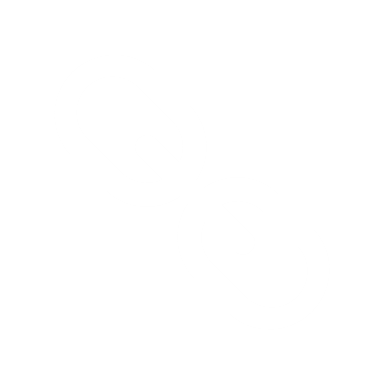 Website:Website:Website: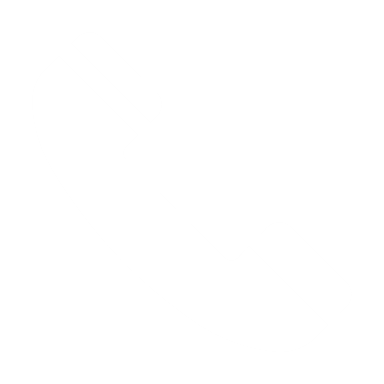 Contact: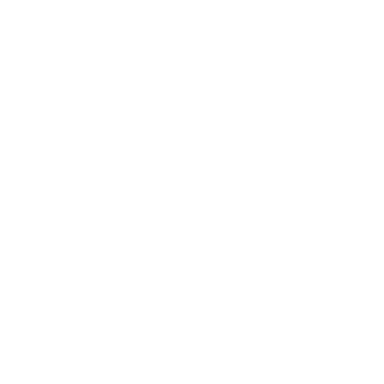 Email: